       МИНИСТЕРСТВО                     ТАТАРСТАН РЕСПУБЛИКАСЫ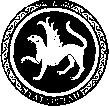  ОБРАЗОВАНИЯ И НАУКИ                        МӘГАРИФ ҺӘМ ФӘН РЕСПУБЛИКИ ТАТАРСТАН                                       МИНИСТРЛЫГЫ            ПРЕСС-СЛУЖБА                                      МАТБУГАТ ҮЗӘГЕ           ул. Кремлевская, д. 9, г. Казань, 420111                                                     Кремль урамы, 9 нчы йорт, Казан шәһәре, 420111Тел.: (843) 294-95-29, (843) 294-95-30, e-mail: monrt@yandex.ru, monrt90@yandex.ruДорогие выпускники!Уважаемые учителя и родители!Искренне поздравляю вас с окончанием школы и праздником последнего звонка. Прощание со школой, начало взрослой жизни – прекрасный период в жизни каждого человека, время надежд, открытий, честолюбивых планов.В школе вы получили необходимые знания, проявили свои творческие способности, научились отстаивать свои взгляды и убеждения, любить родную землю. Это бесценный капитал, который поможет вам справиться со всеми жизненными испытаниями. Вы стоите на пороге серьезных ответственных решений о выборе будущего профессионального и жизненного пути.Уверен,  в какой бы сфере вы ни трудились, вы не подведете своих педагогов и родителей, которые на протяжении всех лет учебы были рядом с вами, помогали вам взрослеть, заботились, вкладывали свои душевные силы, передавали знания и опыт, учили побеждать. Сегодня они смотрят на вас с большой надеждой и верят, что вы сумеете реализовать свой потенциал и добьетесь в жизни больших высот. Пусть вас всегда сопровождает крепкая школьная дружба, пусть помогают вам добрые и мудрые советы ваших школьных наставников, пусть осуществятся ваши надежды и стремления. А впереди горячая пора выпускных экзаменов. Я желаю, чтобы вы достойно справились с ними. Учитесь верить в себя,  преодолевать трудности, смело идите к намеченнойцели и никогда не останавливайтесь на достигнутом! В добрый путь! Заместитель Премьер-министра Республики Татарстан-министр образования и науки Республики Татарстан                             Э.Н.  ФаттаховСправочно: В 2016 году в Республике Татарстан 11 классов заканчивают   15 867  человек,    из них в Казани – 5 159   человек (для сравнения, в 2015  году – 17 522, из них в Казани  - 5 307), 9-ые классы- 34 444, из них в Казани- 9 277  (в 2015 году – 34 225, из них в Казани – 9 188 чел.). 